Publicado en Madrid el 20/03/2024 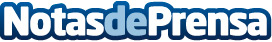 La tiranía del ahora en el marketing digital: el cortoplacismo y la necesidad de estrategias full funnelLas campañas de Digital Out-of-Home (DOOH) capturan más del 400% de la atención de los usuarios en comparación con métodos tradicionales, y el recuerdo de marca mejora en un 55% gracias a la interacción visual y dinámica que ofrece este formato publicitario. Los expertos de Impulsion resaltan algunos de los problemas más comunes asociados con esta visión cortoplacista y la importancia de contar también con estrategias a largo plazoDatos de contacto:Cristina BlancoTrescom / Ejecutiva de cuentas914 11 58 68Nota de prensa publicada en: https://www.notasdeprensa.es/la-tirania-del-ahora-en-el-marketing-digital Categorias: Nacional Comunicación Marketing Sociedad Madrid Emprendedores Logística E-Commerce Innovación Tecnológica Digital http://www.notasdeprensa.es